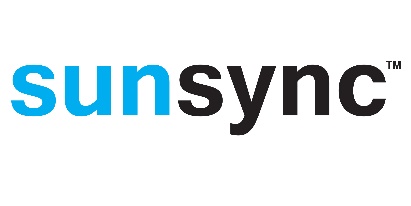 Sunsync™ 110 serienBruksområde
Standard automatikk for solskjerming uten spesifikke krav En styresone pr. styresentralIngen eksterne utdataIngen LAN-tilkoblingStandardbeskrivelse
Solautomatikk må leveres med egen lux-føler og vindføler for betjening av én styresone. Leveres komplett med styresentral, følere og motorreleer.Aktuelle målinger for henholdsvis solintensitet og vindhastighet samt sist avgitte automatikkommando må kunne avleses på styresentralen.Grenseverdier og reaksjonstider for automatikksignaler fra sol- og vindføler må kunne endres på displayet til automatikken.Automatikken må inneholde en timerfunksjon som gir mulighet for ett daglig overstyringssignal (f.eks. daglig ensretning av avskjerming).Det må være innganger for potensialfrie signaler fra CTS og ABA for følgende kommandoer: OPP-, NED- og SIKKERHETS-posisjon.Mulighet for tilkobling av lovbestemt vinduspusserbryter.Levering av nødvendige prinsippdiagrammer, CE komponenterklæringer samt innregulering av automatikk inkludert.Beskrivelsen kan utbygges med dette tilleggsutstyretLevering av vinduspusserbryterLevering av impulsbryter for rom-/fasadebetjeningLevering av trådløse impulskontakter for rom-/fasadebetjening. (Ingen kabling mellom motorrelé og betjeningspanel)Automatikken må leveres med regnfølerDet skal utarbeides prosjektspesifikke diagrammerDet skal gjennomføres CE-merking av det komplette anleggetMontering og tilkobling av komponenter og motorer inkludert kabling og tilkobling for betjeningspanel og busskabel. Det forutsettes at en annen entreprenør fører 230 V uttak frem til motorreleer og styresentral.